Perry County School District			                             Office of Special EducationEducational Scholarship Account (ESA)The Equal Opportunity for Students with Special Needs Act enacted by the Mississippi Legislature during the 2015 Session created the Education Scholarship Account (ESA) program (Senate Bill No. 2695). It is a program designed to give those parents with special needs children the option of withdrawing their child from the public school system and receiving a designated amount of funds to help defray the cost of tuition or other specific allowable activities to educate their child. The administration of this program has been designated to be performed by the Mississippi Department of Education (MDE).For more information about the Educational Scholarship Account (ESA) please use your phone to scan the ESA QSR flow code below.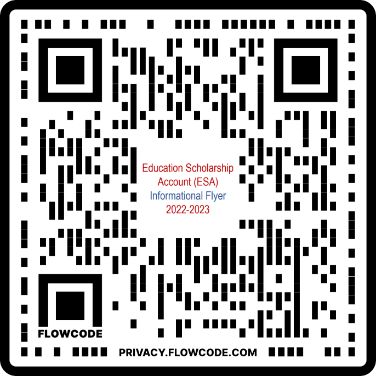 